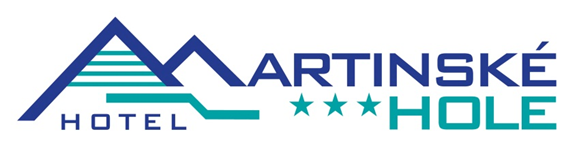       Jedálny lístok - ŠvP     20 detí + 2 učitelia + 1 zdravotník                 20.06. – 24.06.2022    Pondelok: Obed: Zeleninová polievka s krupicovými haluškami  Špagety BolognesseOlovrant: Perník (koláč)Večera: Bravčový plátok na horčici, tarhoňa, červená repaUtorok: Raňajky:  Šunková pena, chlieb, koliesko papriky / paradajky, hromadný čajDesiata: OvocieObed: Kurací vývarVyprážaný kurací rezeň, varené zemiaky s petržlenom, kompótOlovrant: Puding s piškótami a ovocímVečera: Zeleninové rizoto, kyslá uhorkaStreda:Raňajky: Chlieb vo vajíčku, kečup, horčica, hromadný čajOlovrant: Cereálie, mliekoObed: Fazuľková polievka so zeleninou Ryžový nákyp s tvarohom a jablkamiOlovrant: Jogurt, rožokVečera: Bratislavské bravčové plece, cestovinaŠtvrtok:Raňajky: Vianočka, maslo, džem, med, grankoDesiata: OvocieObed: Paradajková polievkaZáhradnícky sekaný rezeň, zemiaková kaša, zelen.šalátOlovrant: Rebarborový koláčVečera: Granadiersky pochod, kyslá uhorkaPiatok: Raňajky: Obložený tanierik, hromadný čaj, chliebDesiata: Doboška